T: Rodzaje działalności gospodarczej    		       16 kwietnia 2020 r.Część IKażdego dnia słyszysz na pewno informacje o działalności gospodarczej, że ktoś ma firmę, że ktoś otworzył firmę albo tak jak w ostatnich dniach wielu właścicieli zawiesiło działalność gospodarczą (w związku z wirusem) lub nawet zlikwidowało ją.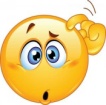 W dzisiejszym temacie powiemy sobie o rodzajach działalności gospodarczej oraz o czynnikach potrzebnych do jej prowadzenia. Zacznijmy od czynników wytwórczych zwanych też czynnikami produkcji.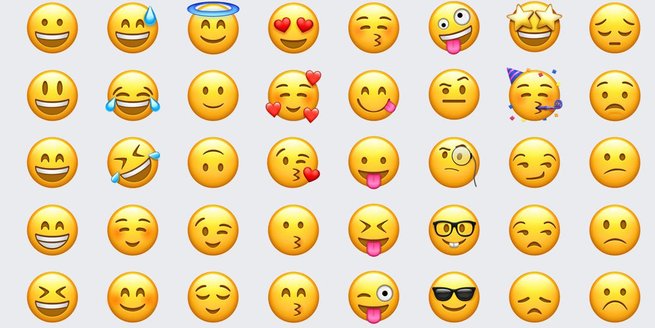 Należą do nich:- Ziemia - Praca- Kapitał- Wiedza (informacje)- Przedsiębiorczość. Zapoznaj się z ich opisem na str. 129 w podręczniku. Ćwiczenie 1. 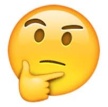 Spróbuj podać w sumie około 10 zasobów potrzebnych np. w produkcji chleba, czyli co jest potrzebne do wyprodukowania chleba w piekarni, pogrupuj te czynniki i zapisz w poniższej tabeli.Rodzajów działalności, które prowadzą firmy jest bardzo wiele, dlatego dokonano ich podziału. Do podstawowych rodzajów działalności należą: - działalność przemysłowa (produkcyjna)- działalność budowlana- działalność usługowa - działalność handlowa. Zapoznaj się z ich opisem na str. 130 w podręczniku. Ćwiczenie 2. Pomyśl chwilę, jakie firmy znasz. Spróbuj określić, jaki rodzaj działalności prowadzą. Swoje przykłady zapisz w tabeli poniżej (nazwa firmy oraz czym się zajmuje, np. sklep spożywczy w Modzerowie – handel artykułami spożywczymi). Podaj przynajmniej po jednym przykładzie do każdego rodzaju.Część II Szczególnym klasyfikacją, bardzo ważną dla gospodarki jest Polska Klasyfikacja Działalności, w skrócie PKD. W klasyfikacji tej dokonano podziału wszystkich rodzajów działalności gosp. na sekcje, działy, grupy, klasy i podklasy. Tym samym każdy rodzaj działalności gospodarczej ma swój numer. Np.           numer PKD  96.02.Z  oznacza   „Fryzjerstwo i pozostałe zabiegi kosmetyczne” 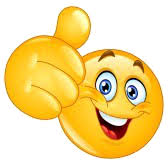 Twoim zadaniem jest zapoznać się z klasyfikacją PKD, np. na stronie:http://www.klasyfikacje.gofin.pl/pkd/4,0.html a następnie w tabeli wypisz po jednym przykładzie z poniżej wybranych przeze mnie sekcji, czyli nr PKD i nazwy tej działalności .ZiemiaPracaKapitałWiedzaPrzedsiębiorczośćDz. produkcyjnaDz. budowlanaDz. usługowaDz. handlowa- sklep spożywczy 
w Modzerowie – handel art. spożywczymi SekcjaNr PKDNazwa działalności gospodarczejABCEFGHIJQRS